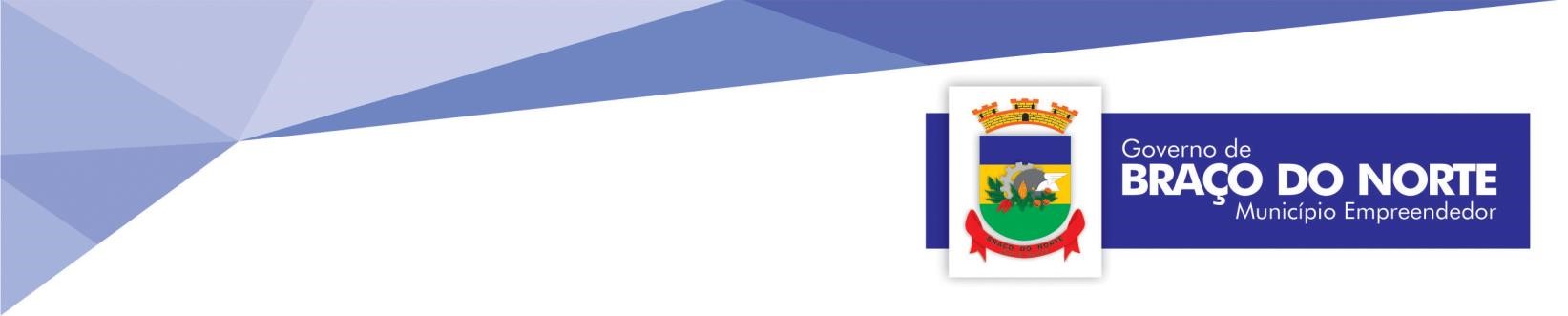 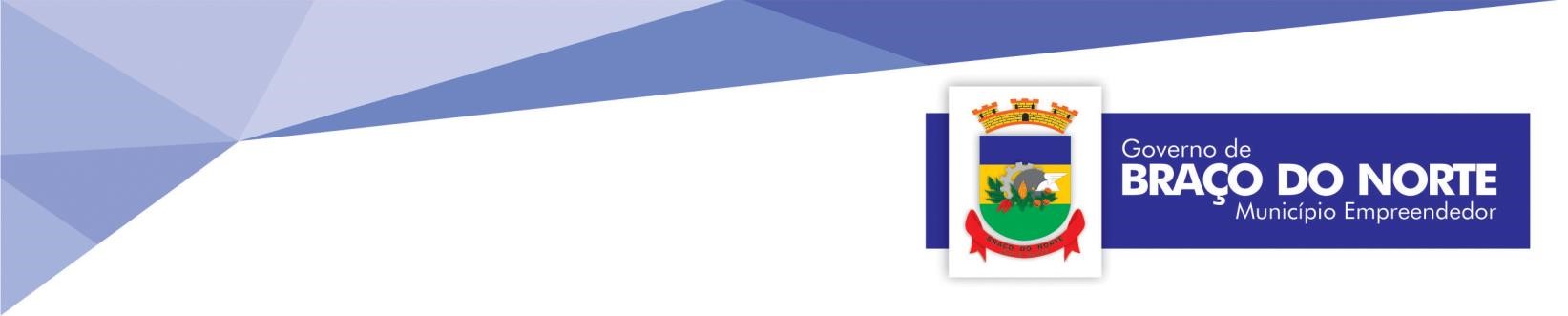  A Secretaria Municipal de Educação e Desporto de Braço do Norte, vem realizar a convocação para a chamada de escolhas de vagas em caráter TEMPORÁRIO, na ordem de chamada dos candidatos classificados nos termos do Edital de Processo Seletivo Público nº 01/2023 VAGAS DISPONÍVEIS: 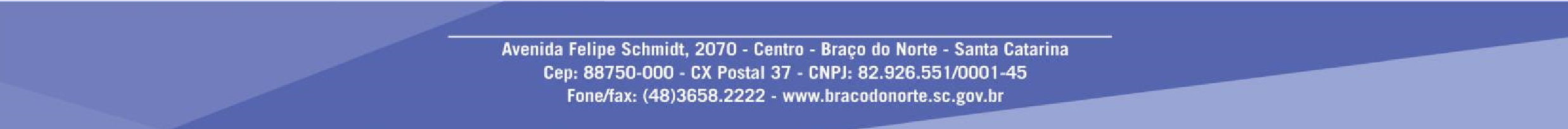 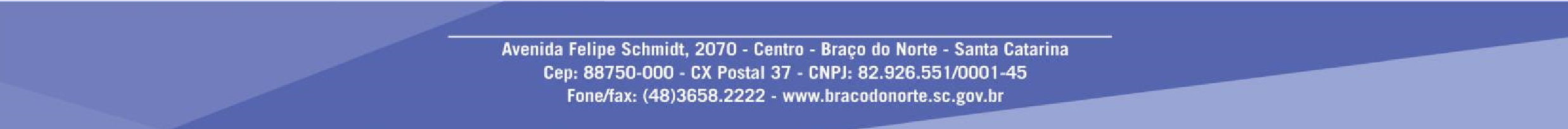 O candidato deverá comparecer no CENTRO DOS IDOSOS, RUA SANTA AUGUSTA, BAIRRO SANTA AUGUSTA na data e horário acima citados de acordo com cada cargo. Os candidatos deverão estar munidos de seus documentos pessoais, RG e CPF, em original.                                                               Braço do Norte, 25 DE MARÇO DE  2024.   Atenciosamente,                                                         Nívea Willemann Rocha                 Secretária de Educação e Desporto.Horário Data  Vagas Quantidade 13h e 30 min27/03/2024PROFESSOR FUNDAMENTAL I0213h e 30 min27/03/2024PROFESSOR DE ARTE 0213h e 30 min27/03/2024PROFESSOR DE HISTÓRIA 0113h e 30 min27/03/2024PROFESSOR DE MATEMATICA 0113h e 30 min27/03/2024PROFESSOR DE EDUCAÇÃO FÍSICA0313h e 30 min27/03/2024PROFESSOR BI DOCENTE 0514h e 30min27/03/2024SERVIÇOS GERAIS0514h e 30min27/03/2024SERVIÇOS GERAIS PINHERAL0114h e 30min27/03/2024SERVIÇOS DIVERSOS 0215h27/03/2024AGENTE DE APOIO1815h27/03/2024AGENTE DE APOIO PINHERAL01